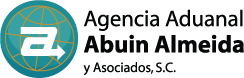 CARTA DE HABILIDADESFO-ABA-RH-16Rev.00De acuerdo al desempeño demostrado, se hace constar que las habilidades de la siguiente persona son observables y se encuentran vigentes:Habilidades Observadas:Fecha:          NOMBRE DEL EMPLEADO:HABILIDADSI/NOOrientación al ClienteTrabajo en EquipoLiderazgoEmpuje / DinamismoPlaneación y OrganizaciónAnálisis de ProblemasCapacidad para AprenderResponsabilidadIniciativaIntegridadGERENTE GENERAL